ПРЕСС-РЕЛИЗ
28.10.2022 г.
с. Сукко, Анапский р-н, Краснодарский край
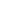 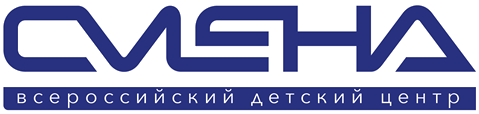 Знатоки электричества: в «Смене» проходит «Школа молодого энергетика»В ВДЦ «Смена» реализуется образовательная программа «Школа молодого энергетика». В 2022 году Всероссийская инженерная смена объединила 58 ребят из 27 регионов страны.Участниками Всероссийской инженерной смены «Школа молодого энергетика» стали школьники в возрасте от 14 до 17 лет, имеющие достижения в проектной деятельности в области энергетики. В «Смене» ребята осваивают методы работы с ресурсосберегающими и цифровыми технологиями, учатся читать и собирать электрические схемы, грамотно использовать электроэнергию, воду и тепло. «Школа молодого энергетика представляет собой площадку эффективной профориентации. Она позволяет ученикам заранее определиться с будущей профессией, грамотно выстроить профессиональную траекторию, успешно поступить в профильные вузы. Опыт общения со специалистами на раннем этапе погружения в профессию позволит юным энергетикам в будущем добиться успеха в карьере и с молодых лет стать мотивированными и востребованными специалистами», — считает директор ВДЦ «Смена» Игорь Журавлев. Под руководством специалистов Национального исследовательского университета «МЭИ» ребята создали прототипы простейших электронных устройств, состоящих из счетчиков, таймеров, светодиодных индикаторов, а также познакомились с принципами релейной защиты и автоматики.Отдельный блок образовательной программы посвящен развитию гидроэнергетики в России. Лекции и интеллектуальную игру «Энергетическое бинго» провели сотрудники ПАО «Русгидро». Юные энергетики узнали, как  уменьшить углеродный след, который оставляют крупные промышленные предприятия, и повысить их ESG-рейтинг и какие энергетические объекты необходимы «умному городу». Занятия направлены на развитие инженерного мышления: объединившись в команды, участники смены разрабатывают объекты, которые могут встраиваются в инфраструктуру города с использованием возобновляемых источников энергии. «Знания, которые дает «Школа молодого энергетика», необходимы всем людям. На занятиях мы учимся беречь энергию, воду и тепло, создаем приборы, контролирующие все источники электропитания в доме. Информацию педагоги преподносят в интересном формате, много практической работы и квестов с использованием современного оборудования, которого, к слову, хватит на всех. Я уже определилась с профессией и планирую стать экологом. Поэтому уверена, что не потеряла времени даром и обрету до конца смены еще больше ценных знаний», – считает Татьяна Кочетова из Краснодара. Впереди у участников программы лекции от специалистов ПАО «Россети». Они познакомят детей с деятельностью компании, ее историей и ведущими проектами. Ребята пройдут вводный курс по электробезопасности, разберутся в  основах оказания первой помощи при поражении электрическим током. Применить знания на практике юные инженеры смогут в рамках командной игры «Энергозаряд». О способах генерирования электроэнергии будущие энергетики поговорят со специалистами «Росатома». Сотрудники Госкорпорации проведут командную игру по энергосбережению и экологичному распределению энергоресурсов. Также участники смены узнают, как работает Единая энергетическая система России, какие инновационные технологии определят ее будущее. Конкурс «Знатоки электричества» определит, насколько сменовцы эрудированны в данной сфере. Победители образовательных мероприятий смены получат призы от партнеров. Организаторы наградят участников программы сертификатами и памятными подарками.Всероссийская инженерная смена «Школа молодого энергетика» реализуется в ВДЦ «Смена» с 2017 года и направлена на профессиональную ориентацию молодежи в сферах энергетики, энергоэффективности, экологии и бережного отношения к окружающей среде.  Организаторы проекта – Национальный исследовательский университет «МЭИ» и ВДЦ «Смена». Образовательная программа проходит при поддержке Министерства энергетики Российской Федерации и Министерства просвещения Российской Федерации.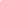 ФГБОУ ВДЦ «Смена» – круглогодичный детский центр, расположенный в с. Сукко Анапского района Краснодарского края. Он включает в себя 3 детских лагеря («Профи-Смена», «Лидер-Смена», «Арт-Смена»), на базе которых реализуется более 80 образовательных программ. В течение года в Центре проходит 16 смен, их участниками становятся свыше 13 000 ребят из всех регионов России. Профориентация, развитие soft skills, «умный отдых» детей, формирование успешной жизненной навигации – основные направления работы «Смены». С 2017 года здесь действует единственный в стране Всероссийский учебно-тренировочный центр профессионального мастерства и популяризации рабочих профессий, созданный по поручению Президента РФ. Учредителями ВДЦ «Смена» являются Правительство РФ, Министерство Просвещения РФ. Дополнительную информацию можно получить в пресс-службе ВДЦ «Смена»: +7 (86133) 93 - 520, (доб. 246), press@smena.org. Официальный сайт: смена.дети.